Je confirme ma volonté de rejoindre le réseau ANIMA en tant que :*Montant à percevoir par ANIMA. Les éventuels frais bancaires ou retenues fiscales doivent être pris en charge par l’organisation adhérente.La reconduction est automatique chaque année, le souhait de ne pas renouveler peut être adressé dans un courrier au Président avant l’Assemblée Générale.Mode de paiement (à effectuer une fois l’adhésion entérinée par le Conseil d’administration) Par virement bancaire vers le compte suivant: Code Banque			Code Agence		N° de compte		clé RIB30056 				00196 			01962004959		77IBAN : FR76 3005 6001 9601 9620 0495 977Code BIC/SWIFT : CCFRFRPPDomiciliation : ANIMA, HSBC, Place de la Joliette, 13002 MarseilleL’enregistrement final de votre adhésion est soumis à la validation de votre candidature par le Conseil d’Administration d’ANIMA et au règlement de vos frais d’adhésion.Autres documents demandés :Copie des statuts (association) ou des références d'enregistrement (société)Questionnaire sur vos attentes J’autorise ANIMA à publier les coordonnées de mon organisation dans l’annuaire distribué aux membres du réseau.Fait le (date)	     					à 	     Signature 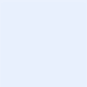 Présentation de votre organisationMotivationsSignature BULLETIN D’ADHESIONQui est ANIMA Investment NetworkANIMA est une association qui travaille dans un objectif d’intérêt général pour un développement économique en Europe, Moyen-Orient et Afrique aligné sur les enjeux de responsabilité sociale et environnementale. Elle a été créée en 2006 dans le cadre du processus de Barcelone / Partenariat Euromed.Le réseau ANIMA réunit 70 organisations membres dans 20 pays et plus de 400 experts et partenaires mobilisables. Le réseau collabore avec un grand nombre d’acteurs dans ces pays :Les réseaux d’entreprisesLes agences publiques en charge des questions économiques et de la coopération internationaleLes entreprises, les entrepreneurs et les compétences de la diasporaLes organisations internationales et bilatérales de coopération, les ministères pays associésLe siège d’ANIMA est à Marseille et le réseau dispose d’un bureau au Maroc.Pourquoi adhérer au réseau ?Devenir Membre d’ANIMA Investment Network, c’est faire partie d’un réseau international composé de membres influents et actifs en Méditerranée (70 membres présents dans 20 pays de la zone euro-méditerranéenne), accéder à une expertise reconnue, des ressources et des contacts clés, accéder à un accompagnement personnalisé pour se développer en Méditerranée, Europe et Afrique, et avoir la possibilité de promouvoir son organisation au sein du réseau.Mettre à profit votre partenariatANIMA encourage ses membres à tirer profit au maximum de leur adhésion en étant eux-mêmes actifs au sein du réseau, en intervenant dans le cadre des comités internes, séminaires, événements et tables-rondes, pour partager leurs expériences et leurs propositions, et en participant à la construction et à la mise en œuvre des programmes communautaires coordonnés par l’association.COMMUNAUTÉAppartenir à un club d’acteurs du développement économique officiellement reconnu : Mise en réseau lors des événements du réseau, annuaire des membres et accès exclusif à l'application ANIMAppSoft landing : possibilité d’utiliser les bureaux d’ANIMA Devenir une instance décisionnelle dans la stratégie d’ANIMA :Droit de vote à l’Assemblé Générale annuelle Eligibilité au conseil d’administrationPossibilité de rejoindre les commissions thématiques (Projet, Formation, Marketing, etc…)Bénéficiez des tarifs membres pour les événements internationaux : missions de prospection, conférencesAppartenir à un club d’acteurs du développement économique officiellement reconnu : Mise en réseau lors des événements du réseau, annuaire des membres et accès exclusif à l'application ANIMAppSoft landing : possibilité d’utiliser les bureaux d’ANIMA Devenir une instance décisionnelle dans la stratégie d’ANIMA :Droit de vote à l’Assemblé Générale annuelle Eligibilité au conseil d’administrationPossibilité de rejoindre les commissions thématiques (Projet, Formation, Marketing, etc…)Bénéficiez des tarifs membres pour les événements internationaux : missions de prospection, conférencesAppartenir à un club d’acteurs du développement économique officiellement reconnu : Mise en réseau lors des événements du réseau, annuaire des membres et accès exclusif à l'application ANIMAppSoft landing : possibilité d’utiliser les bureaux d’ANIMA Devenir une instance décisionnelle dans la stratégie d’ANIMA :Droit de vote à l’Assemblé Générale annuelle Eligibilité au conseil d’administrationPossibilité de rejoindre les commissions thématiques (Projet, Formation, Marketing, etc…)Bénéficiez des tarifs membres pour les événements internationaux : missions de prospection, conférencesVISIBILITÉAccroître la promotion de votre organisation :Organiser un atelier lors de l’Assemblé Générale annuelle ou accueillir des évènements ANIMA Participer et intervenir lors des évènements ANIMA Promouvoir votre activité et votre territoire au sein du réseau et à l’extérieur à travers les outils de communication ANIMA Accroître la promotion de votre organisation :Organiser un atelier lors de l’Assemblé Générale annuelle ou accueillir des évènements ANIMA Participer et intervenir lors des évènements ANIMA Promouvoir votre activité et votre territoire au sein du réseau et à l’extérieur à travers les outils de communication ANIMA Accroître la promotion de votre organisation :Organiser un atelier lors de l’Assemblé Générale annuelle ou accueillir des évènements ANIMA Participer et intervenir lors des évènements ANIMA Promouvoir votre activité et votre territoire au sein du réseau et à l’extérieur à travers les outils de communication ANIMA COOPÉRATIONDévelopper votre coopération internationale et renforcer vos services :Bénéficier de l’ingénierie de coopération : suivi des opportunités de financement, conseils et boîte à outils pour le développement de projets Priorité de participation aux consortiums de projets coordonnés par ANIMAÊtre recommandé aux partenaires et institutions de coopérationImpliquer les autres membres dans vos propres projets et échanges d'expertiseOffrir des opportunités d’affaires et de commerce aux entreprises de vos pays :Invitation des entreprises que vous recommandez à nos rencontres d'affaires  Développer votre coopération internationale et renforcer vos services :Bénéficier de l’ingénierie de coopération : suivi des opportunités de financement, conseils et boîte à outils pour le développement de projets Priorité de participation aux consortiums de projets coordonnés par ANIMAÊtre recommandé aux partenaires et institutions de coopérationImpliquer les autres membres dans vos propres projets et échanges d'expertiseOffrir des opportunités d’affaires et de commerce aux entreprises de vos pays :Invitation des entreprises que vous recommandez à nos rencontres d'affaires  Développer votre coopération internationale et renforcer vos services :Bénéficier de l’ingénierie de coopération : suivi des opportunités de financement, conseils et boîte à outils pour le développement de projets Priorité de participation aux consortiums de projets coordonnés par ANIMAÊtre recommandé aux partenaires et institutions de coopérationImpliquer les autres membres dans vos propres projets et échanges d'expertiseOffrir des opportunités d’affaires et de commerce aux entreprises de vos pays :Invitation des entreprises que vous recommandez à nos rencontres d'affaires  FORMATIONRenforcez les capacités de votre personnel et partagez votre savoir-faire :Accès prioritaire et conditions préférentielles aux formations ANIMAPrésenter vos bonnes pratiques et partager votre expertise lors des webinaires et formations d’ANIMA Proposer du personnel détaché pour travailler à la mise en œuvre des activités d'ANIMA sous la supervision des experts ANIMARenforcez les capacités de votre personnel et partagez votre savoir-faire :Accès prioritaire et conditions préférentielles aux formations ANIMAPrésenter vos bonnes pratiques et partager votre expertise lors des webinaires et formations d’ANIMA Proposer du personnel détaché pour travailler à la mise en œuvre des activités d'ANIMA sous la supervision des experts ANIMARenforcez les capacités de votre personnel et partagez votre savoir-faire :Accès prioritaire et conditions préférentielles aux formations ANIMAPrésenter vos bonnes pratiques et partager votre expertise lors des webinaires et formations d’ANIMA Proposer du personnel détaché pour travailler à la mise en œuvre des activités d'ANIMA sous la supervision des experts ANIMAEXPERTISEAméliorer votre expertise :Accès prioritaire au programme d’apprentissage entre pairs d’ANIMA Présentation d’experts (portfolio d’ANIMA, 500 profils) Accéder à des ressources méthodologiquesAméliorer votre expertise :Accès prioritaire au programme d’apprentissage entre pairs d’ANIMA Présentation d’experts (portfolio d’ANIMA, 500 profils) Accéder à des ressources méthodologiquesAméliorer votre expertise :Accès prioritaire au programme d’apprentissage entre pairs d’ANIMA Présentation d’experts (portfolio d’ANIMA, 500 profils) Accéder à des ressources méthodologiquesCotisation 2024Cotisation 2024Cotisation 2024membre de droit (Union Européenne et Pays du Golfe………………………………….3 000€membre de droit (pays de la Mediterranée et Afrique)………………………………….2 000€membre de soutien ………………………………………………………………………..……………..>3 000€membre de droit (Union Européenne et Pays du Golfe………………………………….3 000€membre de droit (pays de la Mediterranée et Afrique)………………………………….2 000€membre de soutien ………………………………………………………………………..……………..>3 000€membre de droit (Union Européenne et Pays du Golfe………………………………….3 000€membre de droit (pays de la Mediterranée et Afrique)………………………………….2 000€membre de soutien ………………………………………………………………………..……………..>3 000€Tarif spécial pour votre première année d’adhésionoffre découverte ……………………1 000€ Tarif spécial pour votre première année d’adhésionoffre découverte ……………………1 000€ Tarif spécial pour votre première année d’adhésionoffre découverte ……………………1 000€ Je soussigné (prénom, nom)       Je soussigné (prénom, nom)       Je soussigné (prénom, nom)       Je soussigné (prénom, nom)       Fonction       Fonction       Fonction       Fonction       Agissant (le cas échéant) au nom de l’organisation       Agissant (le cas échéant) au nom de l’organisation       Agissant (le cas échéant) au nom de l’organisation       Agissant (le cas échéant) au nom de l’organisation       Statut juridique de l’organisation       Statut juridique de l’organisation       Statut juridique de l’organisation       Statut juridique de l’organisation       Adresse postale       Adresse postale       Pays       Pays       Téléphone       Mail       Mail       Site internet       Cotisation 2024*Montant à cochermembre de droit (UE et Golfe)………..  3 000 €Membre de droit (Med et Afrique)…  2 000 €membre de soutien……………………………  > 3 000 €offre découverte……………………..……..  1 000€ Nom de l’organisationMerci de présenter brièvement votre organisation (objectifs, missions, thématiques, zone géographique, bénéficiaires) :………………………………………………………………………………………………………………………………………………………………………………………………………………………………………………………………………………………………………………………………………………………………………………………………………………………………………………………………………………………………………………………………………………………………………………………………………………………………………………………………………………………………………………………………………………………………………………………………………………………………………………………………………………………………………………………………………………………………………………………………………………………………………………………………………………………………………………………………………………………………………………………………………………………………………………………………………………………………………………………………………..Merci de définir vos principales motivations, attentes et apports au réseau ANIMA :……………………………………………………………………………………………………………………………………………………………………………………………………………………………………………………………………………………………………………………………………………………………………………………………………………………………………………………………………………………………………………………………………………………………………………………………………………………………………………………………………………………………………………………………………………………………………………………………………………………………………………………………………………………………………………………………………………………………………………………………………………………………………………………………………………………………………………………………………………………………………………………………………………………………………………………………………………………………………………………………………….. 